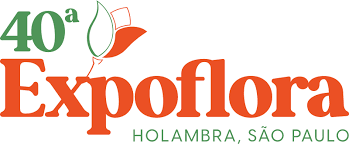 A Exposição de Arranjos Florais e Paisagismo homenageia os 40 anos da Expoflora e 75 anos de imigração holandesa em Holambra
A Exposição de Arranjos Florais e Paisagismo é uma das atrações mais esperadas da Expoflora, pois todos os anos traz criatividade, exuberância e inovação em arranjos e ambientes criados pelos artistas florais Jan Willem, Jessica Drost e sua equipe; e nesta edição está ainda mais especial, pois homenageia os 40 anos da Expoflora e 75 anos da imigração holandesa em Holambra.
A exposição é composta por 10 alas em formato de ambientes decorados com vasta variedade de flores, plantas ornamentais, cenário repleto de símbolos culturais típicos que se unem a elementos contemporâneos e proporcionam uma viagem mágica e sensorial na história da imigração holandesa, desde a chegada dos primeiros imigrantes, seus desafios, conquistas e uma trajetória de sucesso e muito trabalho que ajudou a cidade de Holambra a conquistar o posto de capital nacional das flores e a Expoflora a se tornar o maior evento de flores e plantas ornamentais da América Latina, que completa 40 anos de história.
O artista floral Jan conta que esta edição é especial para ele que também comemora 40 anos frente à Expoflora, ele chegou em Holambra em 1981 para levar a sua arte ao evento e desde então está à frente da Exposição de Arranjos Florais e Paisagismo que dita tendências em decoração, pela qualidade, criatividade e exclusividade dos arranjos, composições e ambientes, e que a cada edição surpreendem os visitantes de todo o país com tamanha beleza e exuberância.
A exposição traz tendências em decoração e arranjos florais, com variedade de cores, tons e tipos de arranjos. São 150 mil hastes de flores, entre 4 mil variedades de flores, são rosas, crisântemos, boca de leão, antúrio, delphinium, entre outras. Centenas de vasos de todos os tamanhos e formatos com antúrios, delphinium, cinerária, violetas, suculentas, orquídeas, alstroemeria, folhagens, além das orquídeas wanda, samambaias, trepadeiras e diversas plantas ornamentais nas paredes, teto e composição dos ambientes.Roteiro da Exposição – conheça os ambientes
Logo na entrada teremos o ambiente 1 – 40 edições da Expoflora Destaque para o colorido especial desta ala que representa as 40 edições da Expoflora, com um bolo tridimensional de 5 metros de altura totalmente decorado com plantas delicadas, bexigas. O espaço traz cores alegres e vibrantes com flores como hortênsia, rosas, boca-de-leão, em tons de laranja, vermelho e azul. Uma verdadeira festa de gala com arranjos clássicos bastante usados em datas comemorativas, repleta dos tradicionais guarda-chuvas coloridos no teto, tecidos e elementos que representam a cidade de Holambra. Um convite para o público festejar junto com a Expoflora, em grande estilo, esse marco conquistado de 40 edições.  
O tema do ambiente 2 é Anos Dourados Esse espaço traz brilho e sofisticação, decoração com peças douradas e flores amarelas e com tons variantes para demonstrar o crescimento da Expoflora, que o artista floral Jan Willem acompanhou desde o início, e o brilho de uma história que se funde à história de Holambra e sua importância no Brasil e América Latina como a capital das flores e plantas ornamentais. O ambiente contemplado com mobiliário clássico em madeira, cadeiras estofadas e mesas ganham toque contemporâneo com peças douradas, como uma cabeça de manequim, candelabro, vasos dourados e de tons pasteis.  
 
Ambiente 3 - Redondo indefinito  
Espaço em formato redondo repleto de vasinhos com flores vermelhas em espiral e totalmente espelhado proporcionam profundidade e sensação de infinito. Esse ambiente está repleto de bromélias, lavandas e exala exuberância e inovação.  
Traz um estilo contemporâneo e é um convite para os visitantes tirarem fotos e fazerem cliques incríveis, parecendo estarem inseridos em um caleidoscópio floral, divertido e colorido. 
 
O ambiente 4 traz as Bandeiras holandesas em formas de tendas, são 3 tendas nas cores vermelha, branca e azul, totalmente decoradas com flores e plantas para reproduzir a cor da bandeira holandesa e homenagear a chegada dos imigrantes e a trajetória de conquistas nestes 75 anos de história em Holambra. 
As casinhas típicas holandesas compõem o cenário em vários formatos, como prateleiras, fachadas cenográficas, o espaço também remete à entrada das casas nas vilas holandesas e também hoje em dia na cidade de Holambra, com cercas coloridas, que ganha graça e delicadeza com pequenas flores brancas, amarelas e arranjos em vasos e objetos vistosos. Ambiente 5 - Cidade holandesa  
É um espaço que traz um pedacinho da Holanda para dentro da exposição com os principais símbolos e elementos da cultura típica reunidos e harmonizado com plantas de um jardim holandês.  E se tratando de símbolos traz um dos principais – o moinho, que além de extrema beleza simboliza a força de trabalho, talento e produtividade dos holandeses, símbolo que hoje está presente nos principais pontos turísticos da cidade de Holambra. Neste ambiente, os moinhos estão na parede, como cenário de fundo e no chão, em cores azul e branca, interagem com a beleza natural dos arranjos florais.  Outro símbolo que traz essa história para o espaço, com graça e beleza, são os Beijoqueiros, casal de holandeses que expressa carinho e afetividade. As carriolas que os holandeses utilizavam muito para acampar, tudo nas cores azul e branco, com diversas flores como antúrios, delphinium, cinerária, violetas, entre outras Ambiente 6 – 75 anos de imigração 
Este espaço é especial, pois une a beleza natural das flores e plantas ornamentais a objetos e elementos afetivos que ao primeiro olhar já contam a trajetória dos imigrantes, iniciando-se da partida de seu país natal e a viagem de navio para o Brasil, com malas e baús antigos. Fotos incríveis em branco e preto ilustram essa história de 75 anos de imigração. Com ponto central, traz a Casinha Pica-Pau, que eram as moradias que os holandeses habitaram quando chegaram aqui no país. O cenário rústico traz tantos detalhes, como panelas e utensílios domésticos, varal com roupas de época, animais como galinha e a vaca holandesa. 
Neste ambiente o visitante é estimulado a conhecer mais sobre a cultura alemã e convidado a visitar o Museu Histórico-cultural de Holambra. Ambiente 7 – Lançamentos da Expoflora 2023 
Este espaço é bastante esperado pelos paisagistas, pois traz arranjos com as flores e plantas quer estão sendo lançadas no mercado, e apresentadas, com exclusividade, na 40ª Expoflora, em composições criativas, coloridas e exuberantes. 
Destaque para a alstroemeria de vaso, que antes era utilizada como flor de corte, nas cores rosa, branca, vermelha, laranja e lilás, com cores diferenciadas e durabilidade, garantindo beleza ao ambiente por bastante tempo. Essa planta era utilizada como flor de corte para compor ramalhetes e arranjos, e está sendo lançada em vasos para garantir ainda mais beleza por maior tempo.  
As rosas também irão surpreender com novos tons, como a Rosa Skyfire, que possui uma combinação de cores perfeita em amarelo com as pontas das pétalas laranja, a Rosa Sophia Loren traz a delicadeza e perfume em tons rosa-claro.  
Grande variedade de lançamento de alocacias com novos desenhos nos caules, cores nas folhas, tamanhos e texturas ao toque e muito mais. 
 
Ambiente 8 – Azul e Laranja, uma homenagem à Holanda Esse ambiente une duas cores que representam a Holanda, o azul da bandeira e o laranja que significa uma homenagem à família real holandesa. Com tons intensos, o espaço enche os olhos com a combinação harmônica entre as cores das flores e diversas variedades como crisântemos, rosas, violetas, lavandula, plantas ornamentais. Ambiente 9 – Cidade em Festa 
Holambra está em festa com os 75 anos de imigração e 40 edições da Expoflora. Criou-se uma minicidade, cheia de cores, flores, plantas, elementos e símbolos da cultura que homenageiam a amizade entre os povos holandeses e brasileiros e a importância desta união para a formação de Holambra. 
Cada canto é repleto de detalhes, flores, objetos, o visitante vai se surpreender ao olhar para cima e se deparar com o teto repleto de orquídeas Wanda penduradas como móbiles, folhagens e trepadeiras; destaque para alguns lançamentos em plantas, como variedades de alocacias e pachira aquática, conhecida popularmente como “árvore do dinheiro”, trazendo mais inovação ao ambiente. 
Além das orquídeas Wanda, destaque para a grande variedade de orquídeas e crisântemos brancos e coloridos usados nos arranjos e vasos.  
Ambiente 10 – Fundo do Mar 
Neste ambiente o público vai se sentir submerso no mar. Vai entrar embaixo da água, com cenário azul profundo, com peixes, águas vivas, caranguejos, polvos e plantas que flutuam pelo cenário aquático, trazendo o mar para dentro da Expoflora, e proporciona a interação perfeita do mar com a natureza terrestre e a beleza das flores e plantas ornamentais.  Os corais produzidos por dezenas de pequenos vasos de suculentas, iluminado e envolvido num azul intenso. A Ecoflora trouxe grande variedade de orquídeas e bromélias para compor este ambiente. Sobre a 40ª edição da Expoflora 
A Expoflora 2023 se prepara para receber turistas de todo o Brasil e de outros países, no período de 25 de agosto a 24 de setembro, de sexta a domingo, inclusive no feriado de 07 de setembro, das 9h às 19h. A organização espera receber um público de 400 mil pessoas, alta de 23% sobre os 325 mil registrados em 2019. Na programação especial deste ano, a Expoflora vai apresentar ao público mais de 4.000 variedades de 300 espécies de flores e plantas ornamentais como roseiras, girassóis, antúrios, crisântemos, orquídeas, hibiscos, sunpatiens e muito mais numa ampla exposição de arranjos florais e mostra de paisagismo e decoração com as últimas tendências do segmento e um grande shopping das flores para os visitantes levarem para casa um pouco dessa magia da Expoflora. Localizada a 2 horas da capital paulista, a festa vai homenagear o aniversário de 165 anos da imigração holandesa no Brasil e 75 anos da imigração em Holambra, proporcionando, além da beleza natural das flores e plantas, um mergulho cultural com cerca de 250 apresentações típicas de dança e música, gastronomia holandesa e variada, parque de diversões, fazendinha, museu cultural, o desfile da parada das flores com desfile, chuva de pétalas de rosas, passeio turístico, entre outras atrações. O espaço da festa tem área total de 250 mil m², com área de circulação de 108 mil m². A capacidade é de 25 mil visitantes por dia e o estacionamento pode receber até 5 mil veículos.A realização da 40ª Expoflora ocorre com o apoio de patrocinadores que junto à organização, primam pela qualidade e excelência de um evento grandioso que promove cultura e diversão para os visitantes. São eles: 
Patrocinadores: Coca-Cola FEMSA Brasil, por meio das marcas Coca-Cola e Eisenbahn, 3 Corações, O Boticário. Apoio: Prefeitura Municipal de Holambra, Cooperativa Veiling Holambra e Cooperflora.Serviço – 40ª Expoflora – 25/08 a 24/09 
Data: 25 de agosto a 24 de setembro – sexta-feira a domingo, inclusive 07 de setembro 
Horário: das 9h às 19h 
Local: Holambra, SP 
Endereço: Rodovia SP-107, km 32,5, sem número
*A cidade está a 137 quilômetros de distância de São Paulo (2 horas), na região metropolitana de Campinas. Ingressos – R$ 40,00 – ingresso solidário (3º lote): https://expoflora.com.br/ingressos/ 

Valores dos ingressos 3º lote - detalhado
• Ingresso solidário – R$ 40,00
• Ingresso Meia – R$ 35,00
• Ingresso Inteira – R$ 70,00• Passeio Turístico Magic Garden Holambra – R$ 40,00
• Refeição completa – R$ 39,90
Classificação indicativa: Livre (menores de 16 anos devem estar acompanhados pelos pais ou responsáveis)

*O Ingresso Solidário pode ser adquirido por qualquer pessoa. Parte do valor será destinado a instituições de caridade.
*Os lotes de ingressos são limitados por quantidade para cada dia de evento, e serão alterados automaticamente. Os preços descritos neste material podem sofrer mudanças de acordo com os lotes.

Informações gerais: https://expoflora.com.br/ Assessoria de imprensa – Expoflora
Mara Conti - 11 98333-7196
Ilma Lobo - 11 98930-5454